6 мая 2022 года в п. Спирово стартовала, ставшая уже традиционной, легкоатлетическая эстафета, посвященная Победе в Великой Отечественной войне 1941-1945 гг. В эстафете приняли участие учащие школ Спировского муниципального округа. Легкоатлеты стартовали от здания ГБУ СРЦН «Мой семейный центр» и завершили победный пробег на площади Советская у Почетной доски землякам – героям Великой Отечественной войны 1941-1945 гг. Результаты эстафеты размещены в официальной группе Спирово молодежное.Мероприятие организовано в целях противодействия фальсификации истории России.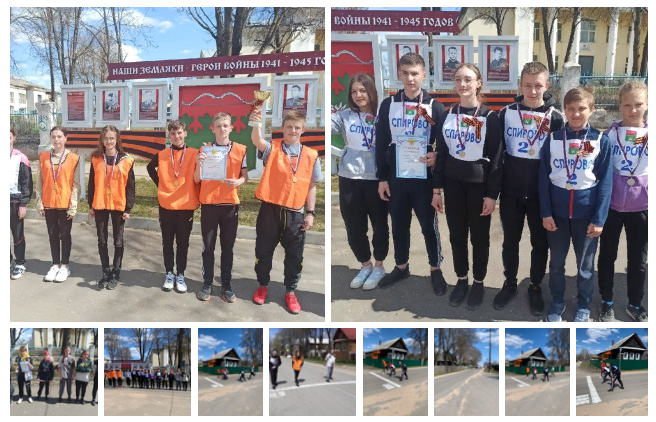 